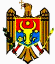 COMISIA NAŢIONALĂ A PIEŢEI FINANCIAREH O T Ă R Â R Ecu privire la aprobarea Regulamentului privind licenţierea pe piaţa asigurărilornr. 47/6  din  22.10.2018 (în vigoare 12.11.2018) Monitorul Oficial al R. Moldova nr. 416-422 art. 1639 din 09.11.2018* * *ÎNREGISTRAT:Ministerul Justiţiei alRepublicii Moldovanr.1379 din 02.11.2018Ministru____ Victoria IFTODIÎn temeiul art.8 lit.m) din Legea nr.192/1998 privind Comisia Naţională a Pieţei Financiare (republicat în Monitorul Oficial al Republicii Moldova, 2007, nr.117-126BIS), art.4, art.24 alin.(1), art.25 alin.(1), art.26 alin.(1), art.48 alin.(6), art.49 alin.(1), art.501 şi art.51 din Legea nr.407/2006 cu privire la asigurări (Monitorul Oficial al Republicii Moldova, 2007, nr.47-49, art.213), Comisia Naţională a Pieţei FinanciareHOTĂRĂŞTE:1. Se aprobă Regulamentul privind licenţierea pe piaţa asigurărilor, conform anexei.2. Prezenta Hotărâre intră în vigoare de la 12 noiembrie 2018.Anexăla Hotărârea CNPFnr.47/6 din 22 octombrie 2018REGULAMENTprivind licenţierea pe piaţa asigurărilorCapitolul IDISPOZIŢII GENERALE[Capitolul I abrogat prin Hot.CNPF nr.31/1 din 15.06.2023, în vigoare 06.07.2023]Capitolul IILICENŢIEREA ASIGURĂTORULUI (REASIGURĂTORULUI)[Capitolul II abrogat prin Hot.CNPF nr.31/1 din 15.06.2023, în vigoare 06.07.2023]Capitolul IIILICENŢIEREA BROKERULUI DE ASIGURARE ŞI/SAU REASIGURARE37. Pentru obţinerea licenţei de activitate, brokerul de asigurare şi/sau de reasigurare prezentă cererea întocmită conform anexei 1, precum şi următoarele documente:a) copia deciziei de înregistrare de stat a brokerului de asigurare şi/sau reasigurare;b) copia statutului solicitantului de licenţă, cu toate modificările şi completările înregistrate la data prezentării documentelor;c) copia actului de proprietate sau contractul de locaţiune a imobilului în care se va desfăşura activitatea licenţiată, declaraţie pe propria răspundere a organului executiv privind corespunderea subdiviziunii cerinţelor legale (anexa nr.6);d) copia dispoziţiei de plată privind achitarea taxei pentru eliberarea/reperfectarea licenţei;e) contractul de asigurare de răspundere civilă profesională;f) certificatul bancar ce confirmă depunerea integrală a capitalului social;g) documentele ce confirmă corespunderea persoanelor cu funcţii de răspundere cerinţelor stabilite prin actele normative ale autorităţii de supraveghere.38. Spaţiul destinat desfăşurării activităţii licenţiate trebuie să corespundă cerinţelor art.47 alin.(21) din Legea cu privire la asigurări şi art.8 alin.(8) din Legea cu privire la asigurarea obligatorie de răspundere civilă pentru pagube produse de autovehicule. Documentele pentru obţinerea licenţei se depun la autoritatea de supraveghere de către organul executiv al brokerului de asigurare şi/sau reasigurare sau persoana împuternicită de către acesta.39. În cel mult 30 zile lucrătoare de la data primirii cererii şi a documentelor anexate, autoritatea de supraveghere decide asupra eliberării licenţei.40. Licenţa pentru activitatea de intermediere în asigurări în calitate de broker de asigurare şi/sau reasigurare se acordă pe un termen nelimitat şi este netransmisibilă.41. Prevederile aferente modului de eliberare şi reperfectare a licenţelor, de eliberare a copiilor autorizate şi duplicatelor, de ţinere a Registrul participanţilor profesionişti pe piaţa asigurărilor, precum şi modului de consemnare a înscrisurilor respective, prevăzut de prezentul Regulament pentru desfăşurarea activităţii asigurătorului (reasigurătorului), se aplică corespunzător pentru brokerul de asigurare şi/sau reasigurare.Capitolul IVSUSPENDAREA ŞI RETRAGEREA LICENŢELORSecţiunea 1Suspendarea licenţei asigurătorului (reasigurătorului)[Secţiunea 1 abrogată prin Hot.CNPF nr.31/1 din 15.06.2023, în vigoare 06.07.2023]Secţiunea 2Retragerea licenţei asigurătorului (reasigurătorului)[Secţiunea 2 abrogată prin Hot.CNPF nr.31/1 din 15.06.2023, în vigoare 06.07.2023]Secţiunea 3Suspendarea şi retragerea licenţei brokeruluide asigurare şi/sau reasigurare59. Temei pentru suspendarea licenţei brokerului de asigurare şi/sau reasigurare constituie:a) decizia organului competent al brokerului de asigurare şi/sau reasigurare cu privire la suspendarea activităţii;b) neachitarea, în termenele stabilite, a plăţilor regulatorii către autoritatea de supraveghere;c) netransferarea către asigurător în termenul de scadenţă prevăzut în contractul de mandat a primelor de asigurare şi/sau de reasigurare colectate în numele acestuia, precum şi transferarea primelor de asigurare în volum incomplet;d) neprezentarea rapoartelor specializate pentru două perioade de raportare consecutive, solicitate de autoritatea de supraveghere;e) neexecutarea prescripţiei autorităţii de supraveghere;f) neînlăturarea, în termenul stabilit, a circumstanţelor care au dus la suspendarea licenţei;g) nerespectarea actelor normative ale autorităţii de supraveghere.60. Autoritatea de supraveghere adoptă decizia de reluare a valabilităţii licenţei în temeiul cererii depuse de organului executiv al brokerului de asigurare şi/sau reasigurare şi/sau prezentării documentelor justificative ce confirmă înlăturarea temeiurilor care au stat la baza suspendării licenţei.61. Termenul de suspendare a licenţei nu poate depăşi 6 luni.62. Drept temei pentru retragerea licenţei brokerului de asigurare şi/sau reasigurare constituie:a) cererea organului executiv al brokerului de asigurare şi/sau reasigurare privind retragerea benevolă a licenţei, la care se anexează decizia organului competent;b) hotărârea instanţei de judecată cu privire la anularea înregistrării de stat a brokerului de asigurare şi/sau reasigurare;c) depistarea unor date neautentice în documentele prezentate de către brokerul de asigurare şi/sau reasigurare autorităţii de supraveghere;d) stabilirea faptului de transmitere a licenţei sau a copiei de pe aceasta altei persoane în scopul desfăşurării activităţii brokerului de asigurare şi/sau reasigurare;e) nerespectarea de către brokerul de asigurare şi/sau reasigurare a două prescripţii privind lichidarea încălcărilor ce ţin de condiţiile de licenţiere;f) nerespectarea de către brokerul de asigurare şi/sau de reasigurare a prevederilor actelor normative ale autorităţii de supraveghere;g) brokerul de asigurare şi/sau reasigurare nu a început să desfăşoare activitatea timp de un an de la data eliberării licenţei sau nu mai activează timp de peste 6 luni consecutiv;h) instanţa de judecată a emis o hotărâre de intentare a procesului de insolvabilitate sau de încetare a activităţii brokerului de asigurare şi/sau reasigurare.63. În cazul depunerii benevole a licenţei, brokerul de asigurare şi/sau reasigurare prezintă autorităţii de supraveghere o cerere întocmită conform anexei nr.4, la care se anexează documentele similare celor prevăzute în pct.50 lit.a) şi lit.b) din prezentul Regulament.64. Informaţia privind retragerea licenţelor se publică în Monitorul Oficial al Republicii Moldova, pe pagina web oficială a C.N.P.F. şi se menţine timp de 5 ani.65. Menţiunea referitoare la data şi numărul deciziei privind suspendarea/retragerea licenţei se consemnează în Registrul participanţilor profesionişti pe piaţa asigurărilor nu mai târziu de ziua lucrătoare imediat următoare adoptării deciziei.66. Brokerul de asigurare şi/sau reasigurare este obligat, în decurs de 2 zile lucrătoare de la data adoptării deciziei de retragere a licenţei, să depună la autoritatea de licenţiere licenţa retrasă.Capitolul VREGISTRUL PARTICIPANŢILOR PROFESIONIŞTI PE PIAŢA ASIGURĂRILOR67. Autoritatea de supraveghere ţine Registrul participanţilor profesionişti pe piaţa asigurărilor, care conţine informaţii privind asigurătorii (reasigurătorii), intermediarii în asigurări şi/sau în reasigurări persoane juridice.68. În Registrul participanţilor profesionişti pe piaţa asigurărilor se indică:a) denumirea participantului profesionist;b) adresele sediului central, ale sucursalelor şi subdiviziunilor;c) organul executiv;d) categoria de asigurare, clasele şi tipurile de asigurare pentru care s-a eliberat licenţa, după caz;e) data şi numărul deciziei de eliberare sau reperfectare a licenţei;f) seria şi numărul formularului de licenţă;g) data eliberării formularului de licenţă;h) informaţia privind eliberarea copiilor autorizate şi a duplicatului de pe formularul de licenţă;i) datele privind licenţele suspendate/retrase.69. Modificările şi completările în Registrul participanţilor profesionişti pe piaţa asigurărilor se efectuează în termen de 10 zile lucrătoare din momentul apariţiei temeiurilor, în baza deciziilor autorităţii de supraveghere, precum şi la solicitarea titularului licenţei.70. În cazul extinderii activităţii cu noi sucursale sau alte subdiviziuni separate ori încetării activităţii acestora, precum şi în cazul altor modificări, participantul profesionist este obligat să depună la autoritatea de supraveghere o cerere în vederea operării modificărilor şi completărilor în Registrul participanţilor profesionişti pe piaţa asigurărilor (anexa nr.5), cu solicitarea copiei (copiilor) autorizate de pe licenţă cu achitarea taxei respective.71. La cererea privind extinderea activităţii cu noi sucursale sau alte subdiviziuni separate se anexează:a) confirmarea documentară privind înregistrarea subdiviziunii de către Serviciul Fiscal de Stat şi/sau, după caz, decizia Agenţiei Servicii Publice;b) actul de proprietate a imobilului în care se va desfăşura activitatea sau contractul ce atestă posesiunea acestui imobil;c) extrasul din Registrul bunurilor imobile emis de departamentul Cadastru al Agenţiei Servicii Publice;d) declaraţie pe propria răspundere a organului executiv privind corespunderea subdiviziunii cerinţelor legale (anexa nr.6).72. Informaţia cuprinsă în Registrul participanţilor profesionişti pe piaţa asigurărilor se înscrie în termen de 3 zile lucrătoare de la intrarea în vigoare a hotărârii autorităţii de supraveghere cu privire la acordarea/reperfectarea licenţei sau de la data depunerii cererii cu privire la sucursale sau subdiviziuni cu informarea asigurătorului (reasigurătorului) despre modificările operate.73. Înscrisurile incluse în Registrul participanţilor profesionişti pe piaţa asigurărilor referitoare la sucursale sau subdiviziuni constituie temei pentru acordarea accesului la Sistemul informaţional automatizat de stat în domeniul asigurărilor obligatorii de răspundere civilă pentru pagube produse de autovehicule, după caz.74. În Registrul participanţilor profesionişti pe piaţa asigurărilor se înscriu agenţii de asigurare, activitatea căror corespunde cerinţelor Legii cu privire la asigurări.75. Dreptul de desfăşurare a activităţii de intermediere în asigurări de către agenţii de asigurare apare din momentul înregistrării acestora de către autoritatea de supraveghere în Registrul participanţilor profesionişti pe piaţa asigurărilor.76. Cerinţele profesionale pe care trebuie să le întrunească agentul de asigurare persoană juridică şi agentul bancassurance, condiţiile şi modul de înregistrare a agenţilor de asigurare în Registrul participanţilor profesionişti pe piaţa asigurărilor, obligaţiile asigurătorilor privind supravegherea acestor agenţi, alte informaţii referitoare la aceştia se stabilesc prin actele normative ale autorităţii de supraveghere.77. Datele din Registrul participanţilor profesionişti pe piaţa asigurărilor despre licenţele asigurătorilor (reasigurătorilor) şi brokerilor de asigurare şi/sau reasigurare vor fi accesibile permanent publicului şi se vor plasa pe pagina web oficială a autorităţii de supraveghere.Capitolul VIOBLIGAŢII ŞI RESPONSABILITĂŢI[Capitolul VI abrogat prin Hot.CNPF nr.31/1 din 15.06.2023, în vigoare 06.07.2023]PREŞEDINTELE COMISIEINAŢIONALE A PIEŢEI FINANCIAREValeriu CHIŢANNr.47/6. Chişinău, 22 octombrie 2018.Nr.47/6. Chişinău, 22 octombrie 2018.Anexa nr.1Nr. _______ din ____ _____________20__Comisia Naţionalăa Pieţei FinanciareC E R E R Eprivind eliberarea licenţeiSolicit eliberarea licenţei pentru __________________________________________________________________________________________________________________________________________(se indică genul de activitate, pentru a cărui desfăşurare solicitantul intenţionează să obţină licenţă)denumirea, forma juridică de organizare____________________________________________________adresa juridică (sediul)_________________________________________________________________numărul de înregistrare a întreprinderii (IDNO)_______________________________________________tel._______________ fax _________________ e-mail ________________________________________şi un număr de ____________________________________ copii autorizate de pe licenţă solicitate pentrudesfăşurarea activităţii__________________________________________________________________                                      (se indică locul de amplasare a sucursalelor sau altor subdiviziuni separate ale                                         întreprinderii sau organizaţiei, la care se va efectua activitatea în baza licenţei)Categoriile, clasele şi tipurile de asigurare pentru care se solicită licenţa______________________________________________________________________________________________________________________________________________________________________________________________________________________________________________________________________________________Prin prezenta, declar pe propria răspundere, sub sancţiunea legii, că toate documentele anexate la cererea privind eliberarea licenţei sunt complete şi veridice. Totodată, îmi asum respectarea condiţiilor de licenţiere la desfăşurarea genului de activitate pentru care solicit licenţă.Anexa nr.1Nr. _______ din ____ _____________20__Comisia Naţionalăa Pieţei FinanciareC E R E R Eprivind eliberarea licenţeiSolicit eliberarea licenţei pentru __________________________________________________________________________________________________________________________________________(se indică genul de activitate, pentru a cărui desfăşurare solicitantul intenţionează să obţină licenţă)denumirea, forma juridică de organizare____________________________________________________adresa juridică (sediul)_________________________________________________________________numărul de înregistrare a întreprinderii (IDNO)_______________________________________________tel._______________ fax _________________ e-mail ________________________________________şi un număr de ____________________________________ copii autorizate de pe licenţă solicitate pentrudesfăşurarea activităţii__________________________________________________________________                                      (se indică locul de amplasare a sucursalelor sau altor subdiviziuni separate ale                                         întreprinderii sau organizaţiei, la care se va efectua activitatea în baza licenţei)Categoriile, clasele şi tipurile de asigurare pentru care se solicită licenţa______________________________________________________________________________________________________________________________________________________________________________________________________________________________________________________________________________________Prin prezenta, declar pe propria răspundere, sub sancţiunea legii, că toate documentele anexate la cererea privind eliberarea licenţei sunt complete şi veridice. Totodată, îmi asum respectarea condiţiilor de licenţiere la desfăşurarea genului de activitate pentru care solicit licenţă.Numele, prenumele organului executiv(organizaţiei) sau persoanei autorizatesă depună actele (cu indicarea funcţiei)___________________________________________________________________semnăturaAnexa nr.2BORDEROULdocumentelor depuse la Comisia Naţională a Pieţei Financiarede către _____________________________________________nr._____________ din __________________ 20__Anexa nr.2BORDEROULdocumentelor depuse la Comisia Naţională a Pieţei Financiarede către _____________________________________________nr._____________ din __________________ 20__Anexa nr.2BORDEROULdocumentelor depuse la Comisia Naţională a Pieţei Financiarede către _____________________________________________nr._____________ din __________________ 20__Nr.Denumirea documentuluiNr. fileNumele, prenumele persoanei responsabilea Comisiei Naţionale a Pieţei Financiare__________________________Numele, prenumele solicitantuluiNotă: Se completează în 2 exemplare__________________________Anexa nr.3Nr. ________ din ____ _______________20__Comisia Naţionalăa Pieţei FinanciareCEREREde reperfectare a licenţeiRog să fie reperfectată licenţa nr.____________ seria ___________ din _____________20____a titularului de licenţă __________________________________________________________________(denumirea, forma juridică de organizare)având adresa juridică (sediul) ___________________________________________________________la genul de activitate __________________________________________________________________(pentru a cărui desfăşurare solicitantul a obţinut licenţa)data şi numărul certificatului de înregistrare a întreprinderii ____________________________________numărul de înregistrare a întreprinderii (IDNO)______________________________________________tel. _________________ fax_____________________ e-mail _________________________________Locul de amplasare a sucursalelor sau a altor subdiviziuni separate ale întreprinderii, la care seefectuează activitatea în baza licenţei _____________________________________________________Concomitent solicit eliberarea a ___________copii de pe licenţă.Temeiul reperfectării licenţei:____________________________________________________________________________________________________________________________________________________________________________La cerere se anexează documentele conform borderoului.Anexa nr.3Nr. ________ din ____ _______________20__Comisia Naţionalăa Pieţei FinanciareCEREREde reperfectare a licenţeiRog să fie reperfectată licenţa nr.____________ seria ___________ din _____________20____a titularului de licenţă __________________________________________________________________(denumirea, forma juridică de organizare)având adresa juridică (sediul) ___________________________________________________________la genul de activitate __________________________________________________________________(pentru a cărui desfăşurare solicitantul a obţinut licenţa)data şi numărul certificatului de înregistrare a întreprinderii ____________________________________numărul de înregistrare a întreprinderii (IDNO)______________________________________________tel. _________________ fax_____________________ e-mail _________________________________Locul de amplasare a sucursalelor sau a altor subdiviziuni separate ale întreprinderii, la care seefectuează activitatea în baza licenţei _____________________________________________________Concomitent solicit eliberarea a ___________copii de pe licenţă.Temeiul reperfectării licenţei:____________________________________________________________________________________________________________________________________________________________________________La cerere se anexează documentele conform borderoului.Numele, prenumele conducătorului întreprinderii(organizaţiei) sau persoanei autorizate sădepună actele (cu indicarea funcţiei)_____________________________________________________________________semnăturaAnexa nr.4CERERE PENTRU RETRAGEREA LICENŢEI_________________________________________(denumirea titularului de licenţă)Acordată prin Hotărârea C.N.P.F. nr.____________ din _________________________________1. Tipul licenţei: ________________________________________________________________2. Sediul titularului de licenţă: ______________________________________________________3. Numărul de telefon: ___________________ Numărul de fax: ___________________________4. Adresa de e-mail a titularului de licenţă: ____________________________________________5. Persoana împuternicită:_________________________________________________________                                                          (Numele, prenumele, funcţia în cadrul societăţii, adresa, numerele de telefon şi fax şi                                                         adresa de e-mail ale persoanei care a fost împuternicită să acţioneze în calitate de                                                       reprezentant legal şi să semneze acest document din numele persoanei licenţiate)6. Numărul şi data deciziei organului competent privind încetarea activităţii pe piaţa asigurărilor:______________________________________________________________________________________Anexa nr.4CERERE PENTRU RETRAGEREA LICENŢEI_________________________________________(denumirea titularului de licenţă)Acordată prin Hotărârea C.N.P.F. nr.____________ din _________________________________1. Tipul licenţei: ________________________________________________________________2. Sediul titularului de licenţă: ______________________________________________________3. Numărul de telefon: ___________________ Numărul de fax: ___________________________4. Adresa de e-mail a titularului de licenţă: ____________________________________________5. Persoana împuternicită:_________________________________________________________                                                          (Numele, prenumele, funcţia în cadrul societăţii, adresa, numerele de telefon şi fax şi                                                         adresa de e-mail ale persoanei care a fost împuternicită să acţioneze în calitate de                                                       reprezentant legal şi să semneze acest document din numele persoanei licenţiate)6. Numărul şi data deciziei organului competent privind încetarea activităţii pe piaţa asigurărilor:______________________________________________________________________________________DANU7. Titularul de licenţă are datorii către clienţi sau către entităţile pieţei?18. Există proceduri, plângeri sau anchete în curs împotriva societăţii?7. Titularul de licenţă are datorii către clienţi sau către entităţile pieţei?18. Există proceduri, plângeri sau anchete în curs împotriva societăţii?DANU9. Împotriva societăţii există hotărâri judecătoreşti sau garanţii reale care nu au fost puse în executare?29. Împotriva societăţii există hotărâri judecătoreşti sau garanţii reale care nu au fost puse în executare?2DANUDocumentele anexate la această cerere sunt pe ___ file.Semnătura reprezentantului legal: __________________Data: __________________                       L.Ş_________________________1 În cazul în care răspunsul este afirmativ, se va anexa o listă cu denumirea/numele şi datele de identificare ale creditorilor, sumele datorate şi modul de stingere a datoriilor. Lista va fi semnată de reprezentantul legal şi va purta ştampila persoanei licenţiate.2 În cazul în care răspunsul este afirmativ, se vor da detalii pe o pagină separată, cu semnătura reprezentantului legal şi ştampila persoanei licenţiate.Documentele anexate la această cerere sunt pe ___ file.Semnătura reprezentantului legal: __________________Data: __________________                       L.Ş_________________________1 În cazul în care răspunsul este afirmativ, se va anexa o listă cu denumirea/numele şi datele de identificare ale creditorilor, sumele datorate şi modul de stingere a datoriilor. Lista va fi semnată de reprezentantul legal şi va purta ştampila persoanei licenţiate.2 În cazul în care răspunsul este afirmativ, se vor da detalii pe o pagină separată, cu semnătura reprezentantului legal şi ştampila persoanei licenţiate.Anexa nr.5Nr. _________ din _____ _______________20__Comisia Naţionalăa Pieţei FinanciareCEREREprivind operarea modificărilor şi completărilor în Registrulparticipanţilor profesionişti pe piaţa asigurărilorDenumirea completă a solicitantului __________________________________________________forma juridică de organizare ______________________________________________________________adresa juridică (sediul)__________________________________________________________________codul fiscal (IDNO) _____________________________________________________________________tel._______________ fax _________________ e-mail _________________________________________Temeiul operării modificărilor/completărilor în Registrul participanţilor profesionişti pe piaţa asigurărilor:__________________________________________________________________________________________________________________________________________________________________________________________________________________________________________________________________La cerere se anexează documentele conform borderoului.Anexa nr.5Nr. _________ din _____ _______________20__Comisia Naţionalăa Pieţei FinanciareCEREREprivind operarea modificărilor şi completărilor în Registrulparticipanţilor profesionişti pe piaţa asigurărilorDenumirea completă a solicitantului __________________________________________________forma juridică de organizare ______________________________________________________________adresa juridică (sediul)__________________________________________________________________codul fiscal (IDNO) _____________________________________________________________________tel._______________ fax _________________ e-mail _________________________________________Temeiul operării modificărilor/completărilor în Registrul participanţilor profesionişti pe piaţa asigurărilor:__________________________________________________________________________________________________________________________________________________________________________________________________________________________________________________________________La cerere se anexează documentele conform borderoului.Numele, prenumele conducătorului întreprinderii(organizaţiei) sau persoanei autorizate sădepună actele (cu indicarea funcţiei)_________________________________________________________________________semnăturaAnexa nr.6DECLARAŢIESubsemnatul ________________________________ în calitate de organ executiv al asigurătorului,(numele, prenumele)                                                        brokerului de asigurare şi/sau reasigurare (după caz), _________________________________________                                                                      (denumirea, IDNO)prin prezenta, declar pe propria răspundere că subdiviziunea amplasată pe adresa _____________________________, înregistrată la Serviciul Fiscal de Stat la data de ___________, fapt confirmat prin certificatul privind înregistrarea subdiviziunilor/obiectelor impozabile nr._______ din_________, corespunde cerinţelor art.33 alin.(4) (şi art.47 alin.(21) pentru brokerii de asigurare/reasigurare) din Legea nr.407/2006 cu privire la asigurări şi art.8 alin.(8) din Legea nr.414/2006 cu privire la asigurarea obligatorie de răspundere civilă pentru pagube produse de autovehicule şi este dotată cu legătură telefonică, cu fax, safeu, aparat de casă cu memorie fiscală şi computer cu conectare la reţeaua internet.Prin semnătură confirm autenticitatea declaraţiei în cauză şi cunosc consecinţele prevăzute de legislaţie, în caz de prezentare a informaţiei neveridice.*Anexa nr.6DECLARAŢIESubsemnatul ________________________________ în calitate de organ executiv al asigurătorului,(numele, prenumele)                                                        brokerului de asigurare şi/sau reasigurare (după caz), _________________________________________                                                                      (denumirea, IDNO)prin prezenta, declar pe propria răspundere că subdiviziunea amplasată pe adresa _____________________________, înregistrată la Serviciul Fiscal de Stat la data de ___________, fapt confirmat prin certificatul privind înregistrarea subdiviziunilor/obiectelor impozabile nr._______ din_________, corespunde cerinţelor art.33 alin.(4) (şi art.47 alin.(21) pentru brokerii de asigurare/reasigurare) din Legea nr.407/2006 cu privire la asigurări şi art.8 alin.(8) din Legea nr.414/2006 cu privire la asigurarea obligatorie de răspundere civilă pentru pagube produse de autovehicule şi este dotată cu legătură telefonică, cu fax, safeu, aparat de casă cu memorie fiscală şi computer cu conectare la reţeaua internet.Prin semnătură confirm autenticitatea declaraţiei în cauză şi cunosc consecinţele prevăzute de legislaţie, în caz de prezentare a informaţiei neveridice.*__________________________________(numele, prenumele organuluiexecutiv sau persoanei autorizate)(ştampila)Data ___________________________________________________semnătura__________________________ *NOTĂ: În conformitate cu legislaţia în vigoare, drept temei pentru efectuarea acţiunilor prevăzute de lege în vederea retragerii actului permisiv (licenţei) fără adresare în instanţa de judecată de către Comisia Naţională a Pieţei Financiare constituie inclusiv depistarea unor date neautentice în documentele prezentate autorităţii emitente.__________________________ *NOTĂ: În conformitate cu legislaţia în vigoare, drept temei pentru efectuarea acţiunilor prevăzute de lege în vederea retragerii actului permisiv (licenţei) fără adresare în instanţa de judecată de către Comisia Naţională a Pieţei Financiare constituie inclusiv depistarea unor date neautentice în documentele prezentate autorităţii emitente.